ГОСТ 12.4.252-2013 Система стандартов безопасности труда (ССБТ). Средства индивидуальной защиты рук. Перчатки. Общие технические требования. Методы испытаний
ГОСТ 12.4.252-2013     
     
МЕЖГОСУДАРСТВЕННЫЙ СТАНДАРТСистема стандартов безопасности трудаСРЕДСТВА ИНДИВИДУАЛЬНОЙ ЗАЩИТЫ РУК. ПЕРЧАТКИОбщие технические требования. Методы испытанийOccupational safety standards system. Personal protective means of hands. Gloves. General technical requirements. Test methods

МКС 13.340.40
83.140.99Дата введения 2014-03-01     
     
Предисловие
Цели, основные принципы и основной порядок проведения работ по межгосударственной стандартизации установлены ГОСТ 1.0-92 "Межгосударственная система стандартизации. Основные положения" и ГОСТ 1.2-2009 "Межгосударственная система стандартизации. Стандарты межгосударственные, правила и рекомендации по межгосударственной стандартизации. Правила разработки, принятия, применения, обновления и отмены"

Сведения о стандарте
1 ПОДГОТОВЛЕН Открытым акционерным обществом "Всероссийский научно-исследовательский институт сертификации" (ОАО "ВНИИС")
2 ВНЕСЕН Федеральным агентством по техническому регулированию и метрологии (Росстандарт)
3 ПРИНЯТ Межгосударственным советом по стандартизации, метрологии и сертификации (протокол от 27 сентября 2013 г. N 59-П)

За принятие проголосовали:
4 Приказом Федерального агентства по техническому регулированию и метрологии от 15 октября 2013 г. N 1160-ст межгосударственный стандарт ГОСТ 12.4.252-2013 введен в действие в качестве национального стандарта Российской Федерации с 1 марта 2014 г.
5 Настоящий стандарт подготовлен на основе применения ГОСТ Р 12.4.246-2008
6 ВВЕДЕН ВПЕРВЫЕ


Информация об изменениях к настоящему стандарту публикуется в ежегодном информационном указателе "Национальные стандарты", а текст изменений и поправок - в ежемесячном информационном указателе "Национальные стандарты". В случае пересмотра (замены) или отмены настоящего стандарта соответствующее уведомление будет опубликовано в ежемесячном информационном указателе "Национальные стандарты". Соответствующая информация, уведомление и тексты размещаются также в информационной системе общего пользования - на официальном сайте Федерального агентства по техническому регулированию и метрологии в сети Интернет

     1 Область применения
Настоящий стандарт распространяется на средства индивидуальной защиты рук (далее - перчатки), применяемые для их защиты от вредного воздействия различных внешних факторов:

- швейные (изготовленные из тканей различного сырьевого состава, искусственных и натуральных кож, трикотажных и нетканых полотен);

- трикотажные;

- маканые, штанцованные (латексные и из полимерных материалов, пленочные и на текстильной основе).

Настоящий стандарт устанавливает общие технические требования к ним и методы испытаний готовых изделий в целом.

2 Нормативные ссылки
В настоящем стандарте использованы нормативные ссылки на следующие стандарты:

ГОСТ 12.4.002-97 Система стандартов безопасности труда. Средства защиты рук от вибрации. Технические требования и методы испытаний

ГОСТ 12.4.063-79 Система стандартов безопасности труда. Средства защиты рук. Метод определения кислото- и щелочепроницаемости

ГОСТ 12.4.103-83 Система стандартов безопасности труда. Одежда специальная защитная, средства индивидуальной защиты ног и рук. Классификация

ГОСТ 12.4.115-82 Система стандартов безопасности труда. Средства индивидуальной защиты работающих. Общие требования к маркировке

ГОСТ 12.4.141-99 Система стандартов безопасности труда. Средства индивидуальной защиты рук. Одежда специальная и материалы для их изготовления. Методы определения сопротивления порезу

ГОСТ 12.4.167-85 Система стандартов безопасности труда. Материалы пленочные полимерные для средств защиты рук. Метод определения устойчивости к истиранию

ГОСТ 12.4.183-91 Система стандартов безопасности труда. Материалы для средств защиты рук. Технические требования и методы испытаний

ГОСТ 12.4.184-97 Система стандартов безопасности труда. Ткани и материалы для специальной одежды, средств защиты рук и верха специальной обуви. Методы определения стойкости к прожиганию

ГОСТ 12.4.217-2001 Система стандартов безопасности труда. Средства индивидуальной защиты от радиоактивных веществ и ионизирующих излучений. Требования и методы испытаний

ГОСТ 270-75 Резина. Метод определения упругопрочностных свойств при растяжении

ГОСТ 7502-98 Рулетки измерительные металлические. Технические условия

ГОСТ 8846-87 Полотна и изделия трикотажные. Методы определения линейных размеров, перекоса, числа петельных рядов и петельных столбиков и длины нити в петле

ГОСТ 10581-91 Изделия швейные. Маркировка, упаковка, транспортирование и хранение

ГОСТ 11209-85 Ткани хлопчатобумажные и смешанные защитные для спецодежды. Технические условия

ГОСТ 12023-2003 (ИСО 5084:1996) Материалы текстильные и изделия из них. Метод определения толщины

ГОСТ 12739-85 Полотна и изделия трикотажные. Метод определения устойчивости к истиранию

ГОСТ 13344-79 Шкурка шлифовальная тканевая водостойкая. Технические условия

ГОСТ 19712-89 Изделия трикотажные. Методы определения разрывных характеристик и растяжимости при нагрузках, меньше разрывных

ГОСТ 20010-93 Перчатки резиновые технические. Технические условия

ГОСТ 28073-89 Изделия швейные. Методы определения разрывной нагрузки, удлинения ниточных швов, раздвигаемости нитей ткани в швах

ГОСТ 29122-91 Средства индивидуальной защиты. Требования к стежкам, строчкам и швам

Примечание - При пользовании настоящим стандартом целесообразно проверить действие ссылочных стандартов в информационной системе общего пользования - на официальном сайте Федерального агентства по техническому регулированию и метрологии в сети Интернет или по ежегодному информационному указателю "Национальные стандарты", который опубликован по состоянию на 1 января текущего года, и по выпускам ежемесячного информационного указателя "Национальные стандарты" за текущий год. Если ссылочный стандарт заменен (изменен), то при пользовании настоящим стандартом следует руководствоваться заменяющим (измененным) стандартом. Если ссылочный стандарт отменен без замены, то положение, в котором дана ссылка на него, применяется в части, не затрагивающей эту ссылку.

3 Термины и определения
В настоящем стандарте применены следующие термины с соответствующими определениями:
3.1 кисть руки: Часть руки от кончика среднего пальца до запястья.
3.2 длина кисти: Расстояние между запястьем и кончиком среднего пальца.
3.3 перчатка: Средство индивидуальной защиты, защищающее кисть руки от внешних воздействий (может быть разной длины и закрывать руку до локтя или до плеча).
3.4 ладонная часть перчатки: Часть, закрывающая ладонь.
3.5 тыльная часть перчатки: Часть, закрывающая тыльную сторону кисти.
3.6 свобода движений: Способность манипулировать кистью руки при выполнении работ.

Примечание - Свобода движений зависит от толщины материала изделия, его эластичности и гибкости, конструкции и правильного подбора размера перчатки.

3.7 внешнее воздействие: Фактор внешней среды, который может нанести вред здоровью человека.

4 Классификация перчаток по назначению
Классификация и обозначение перчаток по защитным свойствам - по ГОСТ 12.4.103.
4.1 Классификация швейных перчаток
Швейные перчатки в зависимости от используемых материалов и конструкции должны обеспечивать защиту от:

- механических воздействий:

истирания,

проколов,

порезов,

вибрации;

- повышенных температур:

теплового излучения,

открытого пламени,

искр, брызг расплавленного металла, окалины,

контакта с нагретыми поверхностями от 40 °С до 100 °С,

контакта с нагретыми поверхностями от 100 °С до 400 °С,

контакта с нагретыми поверхностями выше 400 °С;

- пониженных температур;

- нетоксичной пыли: мелкодисперсной пыли, крупнодисперсной пыли.

4.2 Классификация перчаток из полимерных материалов
Перчатки из полимерных материалов (пленочные и на текстильной основе) в зависимости от назначения, используемого сырья и конструкции должны обеспечивать защиту от:

- механических воздействий:

проколов,

порезов,

истирания;

- рентгеновских излучений;

- радиоактивных загрязнений;

- растворов кислот (по серной кислоте):

концентрации от 50% до 80%,

концентрации от 20% до 50%,

концентрации до 20%;

- растворов щелочей (по гидроокиси натрия):

концентрации до 20%,

концентрации свыше 20%;

- воды и растворов нетоксичных веществ;

- органических растворителей, в том числе лаков и красок на их основе;

- нефти, нефтепродуктов, масел, жиров;

- вредных биологических факторов (микроорганизмов);

- электрического тока:

электрического тока напряжением до 1000 В (как основное средство защиты),

электрического тока напряжением свыше 1000 В (как дополнительное средство защиты).

4.3 Классификация трикотажных перчаток
Трикотажные перчатки должны обеспечивать защиту от:

- механических воздействий:

истирания,

порезов;

- повышенных температур;

- термических рисков электрической дуги.

5 Общие технические требования
Конструкция и изготовление перчаток должны быть таковыми, чтобы при использовании перчаток по назначению они обеспечивали необходимые защитные и эксплуатационные свойства.

Перчатки и материал, из которого они изготовлены, не должны оказывать вредного воздействия на кожу рук работающих.

Если в конструкции перчатки используются швы, то материалы и прочность швов не должны отрицательно влиять на свойства перчаток.

При производстве сигнальных изделий следует использовать световозвращающие материалы, из которых должно быть выполнено более 50% тыльной поверхности перчатки.

5.1 Удобство и эффективность использования5.1.1 Размеры кисти рук
Размер кисти руки определяют путем измерения ее длины и длины обхвата кисти.

В таблице 1 приведены шесть размеров кисти, определенные в соответствии с антропометрическими измерениями, проведенными в различных странах.


Таблица 1 - Основные размеры кисти руки
Размеры в миллиметрах

Методом интерполяции могут быть получены промежуточные размеры.

5.1.2 Размеры перчаток
Размеры перчаток определяет исходя из размеров кисти, для которой они предназначены. В таблице 2 приведены шесть основных размеров перчаток.


Таблица 2 - Основные размеры перчаток
Размеры в миллиметрах5.1.3 Перчатки специального назначения
Длина перчаток специального применения может не совпадать со значениями, приведенными в таблице 2. Изготовитель указывает на то, что данные перчатки имеют "специальное назначение", четко указав на это в инструкции по применению и причины, по которым указанные перчатки не соответствуют значениям таблицы 2.

5.1.4 Удобство манипулирования
Перчатки должны позволять легко манипулировать пальцами рук.

Подвижность пальцев характеризуется уровнем свободы движений.

Уровень свободы движений оценивают в соответствии с таблицей 3.


Таблица 3 - Степень свободы движений
5.2 Требования к защитным швейным перчаткам
Швейные перчатки должны соответствовать требованиям, приведенным в таблице 4.


Таблица 4 - Показатели качества швейных перчаток
5.3 Требования к перчаткам из полимерных материалов на текстильной основе
Перчатки из полимерных материалов на тканевой, трикотажной или нетканой основе должны соответствовать требованиям, приведенным в таблице 5.


Таблица 5 - Показатели качества перчаток из полимерных материалов на тканевой, нетканой или трикотажной основе
5.4 Требования к перчаткам из полимерных материалов
Перчатки из полимерных материалов (маканые, сварные, штанцованные) должны соответствовать требованиям, приведенным в таблице 6.


Таблица 6 - Показатели качества СИЗ рук из полимерных материалов
5.5 Требования к трикотажным перчаткам
Трикотажные перчатки должны соответствовать требованиям, приведенным в таблице 7.


Таблица 7 - Показатели качества трикотажных СИЗ рук
6 Требования к перчаткам от минимальных рисков
Перчатки по своим показателям качества, не соответствующие требованиям, приведенным в таблицах 4-7, могут быть использованы для защиты рук только от минимальных рисков (см. приложение А).

7 Требования к материалам перчаток
Помимо указанных выше показателей качества перчаток, определяемых на изделиях в целом, должны устанавливаться показатели качества, характеризующие основные защитные свойства материалов, из которых они изготовлены. В зависимости от назначения перчаток и использованных материалов требования к показателям качества и методы их определения должны соответствовать ГОСТ 12.4.183.

8 Методы испытаний8.1 Измерение кисти рук и перчаток8.1.1 Окружность руки измеряют металлической лентой по ГОСТ 7502 на расстоянии 20 мм от развилки большого и указательного пальцев (см. рисунок 1).

Рисунок 1 - Измерение длины окружности кисти руки и длины кисти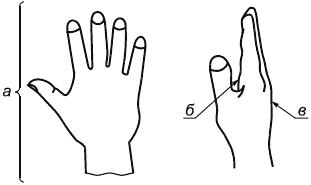 
а - длина кисти; б - ладонь; в - тыльная сторона8.1.2 Длину руки измеряют в миллиметрах, как обозначено на рисунке 1.
8.1.3 Длину перчатки измеряют от вершины среднего пальца до конца перчатки на тыльной стороне (см. рисунок 2).

Рисунок 2 - Измерение длины и ширины перчатки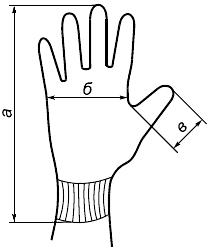 
а - длина перчатки; б - ширина перчатки; в - длина большого пальца

Рисунок 2 - Измерение длины и ширины перчатки

Для измерения длины перчатку необходимо свободно подвесить за средний палец к вертикально расположенной линейке. Перчатку, не растягивая, необходимо разгладить, расправив морщины и складки. Полученную минимальную длину записывают с точностью до миллиметра.
8.1.4 Если у перчатки есть пришитый манжет или она сделана из эластичного материала, размеры указывают для нерастянутого состояния.

8.2 Метод определения уровня свободы движений рук8.2.1 Количество образцов
Для испытания необходимо отобрать не менее четырех пар изделий.

8.2.2 Необходимое оборудование
Пять твердых контрольных стержней из нержавеющей стали длиной 40 мм и диаметром 5; 6,5; 8; 9,5 и 11 мм.

8.2.3 Проведение испытания
Стержень помещают на плоскую поверхность, например на стол, и оператор в перчатке должен взять стержень, обхватив только большим и указательным пальцами. Оператор должен брать последовательно каждый стержень трижды (без ненужного ощупывания) в течение 30 с.

8.2.4 Результат
Результатом является диаметр самого маленького стержня, который в ходе эксперимента может быть поднят оператором трижды в течение 30 с.

8.3 Метод определения водонепроницаемости перчаток
Настоящий метод предназначен для определения водонепроницаемости полимерных перчаток.

8.3.1 Отбор проб
Для проведения испытаний отбирают необходимое количество средств защиты рук, но не менее 3 шт.

8.3.2 Проведение испытания8.3.2.1 Климатические условия проведения испытаний - по ГОСТ 10681.
8.3.2.2 В перчатку заливают воду и подвешивают изделие на штативе вертикально. Уровень воды внутри изделия должен быть на 5 см ниже края (или полимерного покрытия перчатки). Время испытаний 30 мин. Появление влаги определяют визуально.

8.3.3 Обработка результатов
Средство индивидуальной защиты рук считают водонепроницаемым, если за время испытаний вода не появилась на поверхности образца.

8.4 Метод определения диэлектрических свойств резиновых перчаток
Определение диэлектрических свойств резиновых перчаток следует проводить в соответствии с утвержденной в установленном порядке Инструкцией по применению и испытанию средств защиты, используемых в электроустановках.

8.5 Метод определения сопротивления отрыву ПВХ-точечного покрытия
Настоящий метод предназначен для определения сопротивления отрыву поливинилхлоридного точечного покрытия СИЗ рук и материалов для их изготовления.

Сущность метода заключается в определении числа циклов при отрыве ПВХ-точечного покрытия.

8.5.1 Отбор образцов и подготовка к испытаниям8.5.1.1 Для проведения испытаний отбирают две пары перчаток.
8.5.1.2 Из ладонной стороны перчаток в продольном направлении вырезают не менее пяти напалков. Длина образца для испытания должна быть (100±5) мм.
8.5.1.3 В качестве подложки под образец используют полоску длиной 110 мм и шириной 35-40 мм из хлопчатобумажной кирзы по НД, утвержденному в установленном порядке. Полоску вырезают так, чтобы нить основы кирзы располагалась в поперечном направлении, и вставляют в зажимы рабочего стола прибора.
8.5.1.4 На инденторе закрепляют полоску водостойкой шкурки по ГОСТ 13344.

8.5.2 Аппаратура
Испытания проводят на приборе АИЛП-1 для определения устойчивости к истиранию латексных и полимерных материалов по ГОСТ 12.4.167.

8.5.3 Проведение испытаний8.5.3.1 Подготовленные образцы для испытания закрепляют в зажимах прибора. При закреплении образец для испытания растягивают на 20%-30%. Рабочий участок образца для испытания составляет (60±5) мм.
8.5.3.2 С помощью механизма нагружения устанавливают нагрузку на образец, равную 0,5 кгс.
8.5.3.3 Индентор опускают на образец и включают прибор.
8.5.3.4 Периодически (через 20 циклов) выключают прибор и визуально осматривают образец для испытания.

8.5.4 Обработка результатов8.5.4.1 За показатель сопротивления отрыву ПВХ-точечного покрытия принимают число циклов при отрыве первых двух точек.
8.5.4.2 За результат испытания принимают среднеарифметическое пяти измерений.
8.6 Наличие необходимых конструктивных элементов определяют визуально.
8.7 Основные линейные размеры и толщину определяют в соответствии с НД на данный вид испытуемой перчатки.
8.8 Требования к стежкам, строчкам и швам - по ГОСТ 29122.
8.9 Разрывная нагрузка шва - по ГОСТ 28073.
8.10 Эффективность виброгашения - по ГОСТ 12.4.002.
8.11 Толщина пакета материалов - по ГОСТ 12023.

Нагрузка, при которой определяют толщину, устанавливается в стандартах и другой технической документации на текстильные материалы в зависимости от их назначения.
8.12 Кислото- и щелочепроницаемость - по ГОСТ 12.4.063.
8.13 Прочность при разрыве резиновых перчаток - по ГОСТ 270.
8.14 Внешневидовые дефекты трикотажных перчаток - по ГОСТ 8846.
8.15 Растяжимость трикотажного напульсника - по ГОСТ 19712.
8.16 Необратимая деформация трикотажного напульсника - по ГОСТ 19712.
8.17 Стойкость к истиранию трикотажных перчаток - по ГОСТ 12739.
8.18 Сопротивление порезу трикотажных перчаток - по ГОСТ 12.4.141.
8.19 Огнестойкость трикотажных перчаток - по ГОСТ 11209.
8.20 Стойкость к прожиганию трикотажных перчаток - по ГОСТ 12.4.184.

9 Маркировка и информация9.1 Маркировка
9.1.1 Перчатки должны иметь маркировку по защитным свойствам в соответствии с ГОСТ 12.4.115 или пиктограммы (см. приложение Б).
9.1.2 На каждой перчатке должны быть четко указаны следующие данные:
а) наименование, торговая марка или другие идентификаторы изготовителя или его официального представителя;
б) назначение изделия, коммерческое наименование или код, позволяющий потребителю четко определить изделие;
в) размер;
г) при необходимости должен быть указан срок годности;
д) пиктограмма, если изделие соответствует требованиям соответствующего стандарта.
9.1.3 На упаковке перчаток должны быть:
а) наименование и полный адрес изготовителя, включая страну или его официального представителя;
б) данные по 9.1.2, перечисления б), в), г);
в) надпись "Только для минимальных рисков" или аналогичное выражение, если перчатки предназначены для защиты пользователя только от рисков, перечисленных в приложении А;
г) пиктограммы, обозначающие назначение перчаток (см. приложение Б);
д) соответствующее указание при обеспечении перчаткой защиты только для части кисти.
9.2 К перчаткам прилагают инструкцию по хранению и уходу.
9.3 Информация, предоставляемая изготовителем

Информация должна сопровождать перчатки и предоставляться по требованию. Информация должна включать в себя:
а) наименование и полный адрес изготовителя, включая страну или его официального представителя;
б) маркировку изделия в соответствии с 9.1.2, перечисление б);
в) ссылку на соответствующий стандарт (перчатки могут изготавливаться по ТУ);
г) доступные размеры и, в случае необходимости, сведения по 5.1.3;
д) в случае необходимости, как указано в 9.2.2, пиктограмму, указывающую на защитные свойства, с указанием характеристик вредных факторов. Далее должны быть объяснение рабочих характеристик СИЗ рук и ссылки на соответствующие стандарты;
е) перечень веществ, содержащихся в перчатке, способных вызывать аллергию;
ж) инструкцию по применению;
з) инструкцию по уходу (условия стирки или химчистки) и хранению;
и) тип упаковки при транспортировании и хранении;
к) срок хранения на перчатках и упаковке при значительном снижении защитных свойств в результате хранения.

Приложение А (справочное). Определение средства индивидуальной защиты рук только для минимальных рисковПриложение А
(справочное)
Эта категория относится только к средствам защиты рук, предназначенным для защиты от:

- механических поверхностных воздействий (садовые перчатки и т.п.);

- чистящих средств слабого действия (перчатки, защищающие от разбавленных растворов моющих средств и т.п.);

- рисков, возникающих при обращении с предметами, температура которых не превышает 50 °С, не подвергающих человека опасности серьезного ожога;

- атмосферных воздействий неисключительного и неэкстремального характеров (сезонная одежда);

- слабых ударов и вибрации, не влияющих на жизненные функции человека и неспособных нанести непоправимый ущерб здоровью.

Приложение Б (справочное). ПиктограммыПриложение Б
(справочное)


Электронный текст документа
сверен по:
официальное издание
М.: Стандартинформ, 2014Краткое наименование страны по МК (ИСО 3166) 004-97Код страны по МК (ИСО 3166) 004-97Сокращенное наименование национального органа по стандартизацииКазахстанKZГосстандарт Республики КазахстанКиргизияKGКыргызстандартРоссияRUРосстандартУзбекистанUZУзстандартРазмер кисти*Обхват кистиДлина61521607178171820318292291921025420411279215* Значение является условным показателем размера кисти, соответствующим обхвату кисти в дюймах.* Значение является условным показателем размера кисти, соответствующим обхвату кисти в дюймах.* Значение является условным показателем размера кисти, соответствующим обхвату кисти в дюймах.Размер перчаткиРазмер кистиМинимальная длина перчатки6622077230882409925010102601111270Примечание - Реальные размеры перчаток определяет изготовитель с учетом особенностей материала и предполагаемого назначения.Примечание - Реальные размеры перчаток определяет изготовитель с учетом особенностей материала и предполагаемого назначения.Примечание - Реальные размеры перчаток определяет изготовитель с учетом особенностей материала и предполагаемого назначения.Степень свободы движенийМинимальный диаметр стержня, соответствующий требованиям испытания, мм11129,53846,555Группа и подгруппаПоказатель качестваНормаПо 4.1*Наличие необходимых конструктивных элементовПо НД, утвержденному в установленном порядкеОсновные линейные размеры, см, не менее:общая длина22,0ширина на уровне перегиба напалка12,5длина напалка большого пальца7,0Требования к стежкам, строчкам и швамПо ГОСТ 29122От вибрацийРазрывная нагрузка шва, Н250Толщина пакета материалов, см, не более0,8Эффективность виброгашения, дБПо ГОСТ 12.4.002От повышенных температур (контакта с нагретыми поверхностями до 100 °С)Толщина пакета материалов, см, не более 
0,9От пониженных температурТолщина пакета материалов, см, не более*0,9* Для всех групп и подгрупп, приведенных в 4.1.* Для всех групп и подгрупп, приведенных в 4.1.* Для всех групп и подгрупп, приведенных в 4.1.Группа и подгруппа защитыПоказатель качестваНормаПо 4.2*Наличие необходимых конструктивных элементовПо НД, утвержденному в установленном порядкеОсновные линейные размеры, см, не менее:общая длина24,0ширина на уровне перегиба напалка большого пальца9,0длина напалка большого пальца7,0От растворов кислот, щелочейКислото- и щелочепроницаемость, ед. рН, не более1,0От воды, растворов нетоксичных веществВодопроницаемостьПерчатки должны быть водонепроницаемыми* Для всех групп и подгрупп, приведенных в 4.2.* Для всех групп и подгрупп, приведенных в 4.2.* Для всех групп и подгрупп, приведенных в 4.2.Группа и подгруппа защитыПоказатель качестваНормаПо 4.2*Внешний вид и дефекты внешнего видаПо ГОСТ 20010 и НД, утвержденному в установленном порядкеОсновные линейные размеры, ммПо ГОСТ 20010Группа и подгруппа защиты
Показатель качестваНормаОт воды и растворов нетоксичных веществВодопроницаемостьПерчатки должны быть водонепроницаемымиОт растворов кислот и щелочейКислото- и щелочепроницаемость, ед. рН, не более1,0ВодопроницаемостьПерчатки должны быть водонепроницаемымиОт электрического токаДиэлектрические свойства (ток утечки при заданном напряжении), мА, не более9,0
Прочность шва при разрыве, Н/см, не менее**25,0От радиоактивных загрязнений и рентгеновских излученийПо ГОСТ 12.4.217По ГОСТ 12.4.217От биологических факторов (микроорганизмов)ВодонепроницаемостьПерчатки должны быть водонепроницаемыми* Для СИЗ рук всех групп и подгрупп, приведенных в 4.2. 

** Для штанцованных перчаток.* Для СИЗ рук всех групп и подгрупп, приведенных в 4.2. 

** Для штанцованных перчаток.* Для СИЗ рук всех групп и подгрупп, приведенных в 4.2. 

** Для штанцованных перчаток.Группа и подгруппа защитыПоказатель качестваНормаПо 4.3*Внешний видПо НД, утвержденному в установленном порядкеВ готовых изделиях не допускаются:сквозные прорывы,штопка общей площадью более 1,5 см,пропуски краеобметочного шва,обрыв латексной нити в напульсникеОсновные линейные размеры, см, не менеедлина21,0ширина7,5длина напалка большого пальца7,5Растяжимость напульсника, мм, не менее140Необратимая деформация напульсника, %, не более6,0Стойкость к истиранию, число оборотов, не менее100Сопротивление отрыву полимерного точечного покрытия, число циклов, не менее**150Сопротивление порезу, Н/мм, не менее2,0Огнестойкость, сПроба не должна гореть и тлеть после удаления из пламениСтойкость к прожиганию, с, не менее50* Для всех групп и подгрупп изделий по 4.3. 

** Для трикотажных перчаток с полимерным точечным покрытием.* Для всех групп и подгрупп изделий по 4.3. 

** Для трикотажных перчаток с полимерным точечным покрытием.* Для всех групп и подгрупп изделий по 4.3. 

** Для трикотажных перчаток с полимерным точечным покрытием.ПиктограммаКатегория опасности, назначение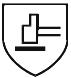 От механических воздействий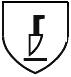 От порезов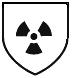 От ионизирующего излучения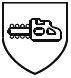 От порезов бензопилой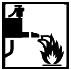 Для пожарников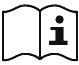 Информация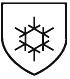 От пониженных температур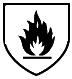 От повышенных температур и открытого пламени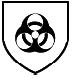 От радиационного заражения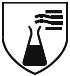 От химических веществ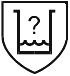 От химических веществ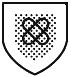 От биологических факторов